									Annex 2 to the Ordinance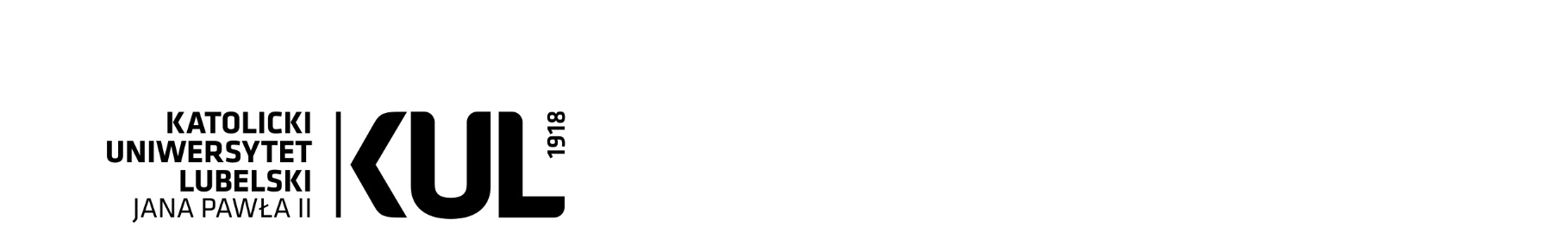 Model Internship JournalJohn Paul II Catholic University of LublinFaculty ..................................Field of study: ..........................., form of studies ....................................*Internship Journal....................................................................................Full name of the Intern.................................................
student book number*Form (full-time, part-time) and level (BA/BSc, supplementary MA/MSc and uniform master’s studies) of educationCompulsory InternshipHost Institution ................................................................................................address: 	..............................................................		..............................................................		...............................................................Name of the unit/organizational units of the Host Institution in which the Intern is undergoing their internship:....................................................................................................................................................Intern’s MentorFull name: ....................................................................Function / Position: ...........................................................Date of commencement of the internship: .....................................................Date of completion of the internship: ....................................................InstructionsDetailed rules and instructions for internships resulting from the curriculum, as well as the conditions for being awarded credits for internships are specified in the Internship Rules and Regulations approved by the Rector of the Catholic University of Lublin.Number of hours of the internship: ..............................................................Learning outcomes to be achieved during internship** For the field / specialization / major to be prepared by the Internship Supervisor / Practical Training Coordinator on the basis of the learning outcomes approved by the Senate and to be made available to students for printing; the number of rows in the table should be changed depending on the needsINTERNSHIP RECORDDescriptive assessment by the Intern’s Mentor…………………………………………………………………………………………………………………………………………………………..........………………………………………………………………………………………………………………………………………………………..............……………………………………………………………………………………………………………………………………………………….....................................................................................................Intern’s Mentor(date and signature)Descriptive assessment by the Internship Supervisor / Practical Training Coordinator…………………………………………………………………………………………………………………………………………………………..........………………………………………………………………………………………………………………………………………………………..............……………………………………………………………………………………………………………………………………………………….....................................................................................................Internship Supervisor/Practical Training Coordinator(date and signature)seal of the Facultysignature of the Internship Supervisor/Practical Training CoordinatorStamp of the Host InstitutionSignature of the Intern’s MentorOutcome symbolDescription of the outcomeReference to the field-related outcome (symbol)In terms of knowledgeIn terms of knowledgeIn terms of knowledgeIn terms of skillsIn terms of skillsIn terms of skillsIn terms of social competenceIn terms of social competenceIn terms of social competenceDateand the number of hoursDescription of the work performed, the duties assigned, and the functions performedReference to the expected learning outcomes Confirmation of the achievement of the expected learning outcomes and the Mentor’s signatureNotes12345I confirm / I do not confirm